URBOJ: 238/10-111- 267/23U Ivanić-Gradu, dana 22.02.2023. godine IZVJEŠĆE O RADU I POSLOVANJU NAFTALANA, SPECIJALNE BOLNICE ZA MEDICINSKU REHABILITACIJU U 2022. GODINI	I.  Naftalan, specijalna bolnica za medicinsku rehabilitacijuNaftalan, specijalna bolnica za medicinsku rehabilitaciju osnovana je Odlukom Skupštine općine Ivanić Grad 1981. godine, a otpočela je s radom 1989. godine kao lječilište za liječenje kožnih i reumatskih bolesti „Naftalan“. Od 1994. godine, Naftalan djeluje kao specijalna bolnica za medicinsku rehabilitaciju, Rješenjem Ministarstva zdravstva Republike Hrvatske.Sukladno Zakonu o ustanovama i Zakonu o zdravstvenoj zaštiti, osnivač zdravstvene ustanove je Zagrebačka županija.Misija Naftalan-a je kontinuirano pružanje usluga fizikalne rehabilitacije i liječenja dermatoveneroloških bolesti na razini učinkovitosti i kvalitete zdravstvene zaštite pacijenata.Vizija Naftalan-a je osigurati opseg i kvalitetu zdravstvene zaštite sukladno potrebama naših pacijenata. II. Djelatnost zdravstvene ustanoveNaftalan je registriran pri Trgovačkom sudu Zagreb, MBS 080311007, Tt-05/10054-2, za obavljanje slijedećih djelatnosti:bolnička djelatnost iz fizikalne medicine i rehabilitacije, dermatologije i venerologije i reumatologije,specijalističko-konzilijarna djelatnost bez bolničkog liječenja iz fizikalne medicine i rehabilitacije, dermatologije i venerologije i reumatologije,djelatnost fizikalne terapije,zdravstveni turizam - pružanje zdravstvenih usluga - dijagnostičkih i terapijskih postupaka, zdravstvene njege te postupaka medicinske rehabilitacije uz pružanje ugostiteljskih usluga i/ili usluga u turizmu. III. Organizacijska struktura bolniceBolnica organizira rad putem dvije službe i to:Medicinska služba koju čine:	- Odjel za liječenje upalnih reumatskih bolesti	- Odjel za fizikalnu medicinu i rehabilitaciju	- Odjel za fizikalnu terapiju	- Odjel za liječenje kožnih bolesti	- Odjel dermatološke dijagnostike i estetske medicine	- Odjel za specijalističko – konzilijarnu zdravstvenu zaštitu	- Odjel sportske rehabilitacije i medicinskog wellnessaNemedicinska služba:	- Odjel za financije i računovodstvo	- Odsjek računovodstva	- Odjel prodaje i marketinga	- Odsjek prodaje 	- Odjel smještaja, prehrane i domaćinstva 	- Odsjek domaćinstva	- Odsjek recepcije 	- Odsjek bazenske recepcije	- Odsjek za prehranu i ugostiteljstvo	- Odjel općih i pravnih poslova	- Odjel za tehničko održavanje	IV. Kadrovska struktura	Na dan 31. prosinca 2022. godine u Naftalan-u je bilo zaposleno ukupno 147 djelatnika od čega 68 zdravstvena djelatnika, a 79 nezdravstvena djelatnika. U radni odnos na neodređeno vrijeme u 2022. godini primljeni su: 1 medicinska sestra (SŠS), 2 prvostupnika sestrinstva (VSŠ), 2 recepcionera (SSS), 1 kuhar (SSS), 1 glavni knjigovođa (VSŠ), 1 prvostupnik fizioterapije (VSŠ), 2 konobara (SSS), 1 rukovoditelj tehničkog odjela (VSS), 1 doktor medicine na specijalizaciji. V. FINANCIJSKO POSLOVANJE NAFTALAN-A U 2022. GODINIObrazloženje financijskog poslovanja Naftalan-a za 2022. godinuTijekom I.-XII. 2022. godine ostvareni su sveukupno naplaćeni prihodi i primici u iznosu 41.290.703 kn, što je u usporedbi sa 2021. godinom, 26 % više ostvarenih prihoda. Struktura prihoda i primitaka prema najznačajnijim izvorima je:Naplaćeni prihodi od HZZO-a za razdoblje I.-XII. 2022. godine ostvareni su u iznosu od 23.250.394 kn ili 56,31 % u strukturi ukupno ostvarenih prihoda.Prihodi od HZZO-a za razdoblje I.-XII. 2022. godine su za 31 % veći nego za razdoblje I.-XII. 2021. godine, glavni razlog takvog povećanja je što su se u 2022. godini odradili neodrađeni računi prema HZZO-u iznosu od 2.683.878,23 kn, Kroz 2022. godinu u potpunosti je odrađen manjak poslovanja koji se vodio na Obvezama za predujmove – HZZO, te su ta sredstva ušla u prihode poslovanja. U prosincu 2022. zaprimljena su nova sredstva od HZZO u iznosu od 1.157.588,46 kn, koja su ponovno ušla u Obveze za predujmove, te dug prema HZZO-u na 31.12.2022. iznosi 1.127.894,87 kn.Prihodi od Zagrebačke županije iznose 8.316.271 kn i sastoje se od:U 2022. godini, prihodi od proračuna iznosili su 8.316.271 kn, od kojih 4.321.602 kn sredstva za decentralizirane funkcije, 128.423 kn sredstva za nabavku zaštitne opreme i dezinfekcijskih sredstava, i 16.246 kn financijska sredstva za program Prevencija melanoma kože.2022. godine iznosom od 3.850.000 kn osnivač Zagrebačka županija sanirala je dio prenesenog manjka iz 2021. godine, te su zbog toga prihodi po ovom izvoru uvećani za 7 % u odnosu na isto razdoblje 2021. godine kada je bio saniran preneseni manjak u iznosu od 3.192.414 kn.  Prihodi od ostalih korisnika, odnosno vlastiti prihodi sa tržišta, u 2022. godini iznosili su 8.086.782 kn, što je za 2.030.068 kn više nego u istom razdoblju 2021. godine. Kroz 2022. godinu u objektu Naftalan 2 povećao se broj novih sadržaja i usluga, pa su proporcionalno tome rasli i prihodi. Objekt Naftalan 2 je tek kroz 2022. godinu počeo sa radom u punom kapacitetu, što se vidi i po ostvarenim prihodima. U 2022. prihodi od EU projekta manji su u odnosu na 2021. godinu, zbog primljenih sredstva u 2021. od Hrvatskog zavoda za zapošljavanje, kroz mjeru za zapošljavanje pripravnika, čija plaća u 2022. godini nije bila financirana iz EU fondova pa prihodi nisu evidentirani na ovom izvoru.  Ostali izvanredni prihodi povećani su u 2022. godini u usporedbi sa 2021. godinom, jer su tu evidentirani prihodi za plaće pripravnika. U razdoblju od 01.01.2022. do 31.12.2022. ostvareni su rashodi u iznosu od 39.276.055 kn, što je za 13 % više nego u istom razdoblju 2021. godine. U 2022. godini, trošak lijekova se povećao u odnosu na 2021. godinu, i iznosi 133.803 kn. Povećanje troška se odnosi na povećani broja pacijenata na liječenju.Potrošni medicinski materijal je u 2022. godini utrošen za 29.682 kn manje nego u godini ranije. Ostali troškovi materijala (namirnice, materijal za održavanje čistoće te uredski materijal) povećani su u skladu sa očekivanjima. Kroz novootvoreni ˝Naftalan 2˝ kroz 2021. godinu još uvijek se postepeno povećavao broj novih usluga, te je tek u 2022. godini objekt počeo raditi sa svim planiranim resursima i uslugama. Zbog toga prijašnje godine nisu relevantne za usporedbu podataka. Također, na troškove energije, namirnica, uredskog materijala i ostalih materijala, uveliko su utjecali i drastični porast cijena na tržištu. U 2022. također je provedena nabava naftalana koji nije nabavljan u prethodnoj godini, pa to dodatno povećava razliku kod usporedbe sa 2021. godinom. Utrošena energija je u 2022. godini iznosila  3.605.577 kn te je u usporedbi sa prethodnom godinom to povećanje od 60%, te je glavni uzrok tome povećanje cijena energenta na tržištu. Tekuće i investicijsko održavanje je u 2022. iznosilo 2.023.836 kn, od toga su 1.131.416 kn sredstva Decentraliziranih funkcija. Unutar ostalih izdataka najznačajnije povećanje bilježi se na Intelektualnim i osobnim uslugama, u iznosu od 275.394,05 kn, koje je nastupilo zbog izrade projekata potrebnih za prijave na natječaja NPOO. Također, ostale usluge bilježe povećanje od 14,6 %, zbog povećanih troškova nastalih za pranje i glačanje rublja, zbog povećanja cijena i većeg broj korisnika. U ostalim izdacima evidentirani su troškovi za pravomoćne presude za isplatu razlike plaće zbog uvećanja osnovice od 6%, pa su tako porasli troškovi sudskih postupaka, usluge odvjetnika i pravnog savjetovanja, te troškovi pristojba i naknada.Troškovi bruto plaće su u 2022. godini iznosili 17.125.384 kn, što je za 2.018.641 kn, odnosno 11 % više nego u istom razdoblju 2021. godine. Kroz 2022. godinu došlo je do povećanja osnovice za izračun plaće zaposlenih u javnim službama za 10%. Drugi razlog je povećanje broja zaposlenih. U 2021. broj zaposlenih je bio 139, dok je na 31.12.2022. broj zaposlenih 147. Ostali rashodi za zaposlene, doprinosi na plaće, izdaci za prijevoz i ostali materijalni rashodi za zaposlene, su u 2022. porasli sukladno porastu troškova bruto plaće.. Izdaci za kapitalna ulaganja manji su za 52 % u odnosu na 2021. godinu. Izdaci za kapitalna ulaganja su u 2022. godini iznosili 1.414.655 kn, od kojih je 1.190.186 podmireno iz Decentraliziranih sredstava. Dio je utrošen za nabavu namještaja za bazene, kuhinju,  klime, medicinske opreme, opreme za održavanje i zaštitu, te računala i licence, uglavnom za opremanje novoizgrađenog objekta ˝Naftalan 2˝, dok je iznos od 600.867,50 kn utrošen za dodatna ulaganja na građevinskim objektima. Troškovi se odnose na višegodišnju investiciju Rekonstrukcija dijela bolnice zbog prenamjene uredskih prostora u bolesničke sobe (2. faza), na V. katu bolnice, za 5 soba namijenjenih bolničkim HZZO pacijentima koje se financiraju iz Decentraliziranih sredstava.Ukupni rashodi i izdaci I. -XII. 2022. godine vezani uz izvor financiranja županije iznose 8.31.6271.kn od čega rashodi poslovanja 5.126.085 kn, rashodi  za nabavu nefinancijske imovine  iznose  1.190.186 kn, te izdaci za financijsku imovinu i otplate zajmova 2.000.000 kn.Rashodi poslovanja 5.126.085 kn odnose se na:Usluge tekućeg i investicijskog održavanja                                                                                  decentralizirano                                                                                           1.131.416 kn Novčana sredstva za nabavku zaštitne      opreme i dezinfekcijskih sredstava                                                                 128.423 knPokriće gubitka nastalog u redovnom poslovanju 2021. godine                 3.850.000 knPrevencija melanoma kože 							    16.246 knRashodi za nabavu nefinancijske imovine u iznosu 1.190.186 kn  odnose se na:Obveze bilježe povećanje u odnosu na prijašnje godine zbog dugoročnog kredita Zagrebačke banke Ugovor br. 325232484 i Dodatak br. 1, u iznosu 28.000.000 kn za investiciju Naftalan 2 s unutarnjim i vanjskim bazenima. Na 31.12.2022. Obveze za kredite iznose 23.757.576 kn.Na povećanje obveza utječe i smanjenje prihoda i pogoršanje likvidnosti uslijed pandemije bolesti COVID-19. Također se u ukupnim obvezama evidentiraju obveze na kto 2395110 Obveze za predujmove – HZZO, koje se odnose se na doznačene limite (iznos sredstava za provođenje bolničke i specijalističko – konzilijarne zdravstvene zaštite prema ugovoru sa HZZO). Na 31.12.2022. godine taj iznos je 1.127.895 kn koji se vodi na Obvezama za predujmove – HZZO, te nije ušao u ukupne prihode Naftalan-a.POTRAŽIVANJAVI. PROBLEMI U POSLOVANJUNajveći nedostaci u poslovanju Naftalan-a su sljedeći:manjak smještajnih kapaciteta,nemogućnost promoviranja novih sadržaja prema ciljanim tržištima zbog nedostatka financijskih sredstavanedovoljna prepoznatljivost rekreativnih usluga na tržištuveći dio smještajnog kapaciteta nije u skladu sa zahtjevima turističkog tržišta,Predujam od  HZZO-a u iznosu od 1.127.894,87 kn – nefakturirano prema HZZO-uVisoki udio troškova energije i troškova za zaposleneMoramo naglasiti da su se i u 2022. godini, unatoč puno boljem poslovanju u odnosu na 2021. godinu, posljedice pandemije COVID-19 još uvijek osjetile. Nisu se ostvarili svi očekivani i planirani dolasci pacijenata sa tržišta unutar i izvan granice Hrvatske, na koje je također utjecao i rat u Ukrajini. Kako bismo ublažili postojeće probleme nastale u poslovanju poduzeli smo sljedeće mjere:Završena II. faza (planirane III. faze od 2021. - 2024. godine) rekonstrukcije dijela bolnice zbog prenamjene uredskih prostora u bolesničke sobe, čime će se povećati smještajni kapaciteti Bolnicepojačane marketinške aktivnosti za dolazak pacijenata kako s domaćeg tako i s inozemnog tržišta, koje se naročito odnose na promoviranje putem društvenih mreža i google adwordsa na talijanskom i slovenskom tržištu, unutar financijskih mogućnostiSudjelovanje na sajmovima, Održavanje i dopuna nove web stranice prilagođene pregledavanjem mobitelima na 4 strana jezika,Održavanje facebook stranice, Izrada novih ponuda vezano uz otvorenje novoizgrađenog objekta Naftalan 2 s novim sadržajima – unutarnjim i vanjskim bazenima, te drugom rekreativnom i ugostiteljskom ponudom,Povećanje obujma pregleda i ambulantnih terapija kako bi se nadoknadio neodrađeni dio Ugovora prema HZZO-uPrijava EU projekata za povećanje energetske učinkovitosti Istovremeno osnivač Zagrebačka županija brine o osiguranju nadstandarda u dijelu dostupnosti i kvalitete zdravstvene zaštite svojih stanovnika putem mjera koje omogućavaju razvoj Naftalan-a, tako da je Županija svojim sredstvima omogućila liječenje branitelja, vatrogasaca i oboljelih od psorijaze   (Ugovori br.10-05-10-22, 11-05-10-22, 12-05-10-22 sa Zagrebačkom županijom u ukupnom iznosu 620.000 kn).VII. ZAKLJUČAK Kumulirani manjak od 5.348.033 kn kroz 2022. godinu smanjen je viškom prihoda nad rashodima u iznosu od 2.014.648 kn, te sada iznosi 3.333.385 kn.Nastali višak prihoda i primitaka u 2022. godini, rezultat je povećanja vlastitih prihoda zbog novog objekta ˝Naftalan 2˝ koji je kroz 2022. godinu radio punim kapacitetom. Povećan je i broj usluga koje se u navedenom objektu nude, što je također rezultiralo dodatnim povećanjem prihoda. Osim toga, intenzivno se radilo na smanjenju Obveza za predujmove – HZZO, kako bi se odradili zaostaci nastali zbog COVID-19 pandemije, pa su prihodi i na ovom izvoru zabilježili povećanje. Početno stanje na kto Obveza za predujam – HZZO na 01.01.2022. iznosilo je 2.683.878,23 kn. U prosincu 2022. zaprimljena su nova sredstva od HZZO-a u iznosu od 1.157.588,46 kn, koja su ponovno ušla u Obveze za predujmove, te dug prema HZZO-u na 31.12.2022. iznosi 1.127.894,87 kn. Na rezultat su također utjecala i sredstva osnivača Zagrebačke županije za pokriće dijela manjka nastalog u redovnom poslovanju ustanove 2021. godine.Financijski rezultat bio bi i bolji kada se uzme u obzir da su se kroz cijelu 2021. i 2022. godinu isplaćivale pravomoćne sudske presude, za razliku 6% povećanja osnovice plaće, za čiju refundaciju još uvijek nije donesena Odluka Vlade. Za navedeno razdoblje isplaćeno je ukupno 767.808 kn. Jedno od povećanja bilježi se na Intelektualnim i osobnim uslugama, u iznosu od 275.394,05 kn, koje je nastupilo zbog izrade projekata potrebnih za prijave na natječaja NPOO, te također utjecalo na financijski rezultat. Kroz cijelu 2022. godinu evidentiramo povećanje cijena svih materijala koji su neophodni za rad što je dovelo do povećanja troškova po svim stavkama u odnosu na prethodnu godinu.  Također je kroz 2022. uvećan trošak električne energije za čak 128 %, odnosno 1.428.696 kn, te je to također utjecalo na rezultat poslovanja.Kumulirani manjak na 31.12.2022. godine iznosi 3.333.385,33 kn, te će se u 2023. godini, uz pomoć osnivača Zagrebačke županije, intenzivno raditi na saniranju istoga. Financijskim planom za 2023. godinu planirana su sredstva od strane osnivača u iznosu od 2.121.496,70 kn za sanaciju manjka nastalog u redovnom poslovanju, te se također planira odraditi novopridošli predujam prema Hrvatskom zavodu za zdravstveno osiguranje, u iznosu od 1.127.894,87 kn.Ravnatelj:Goran Maričić, dr. med.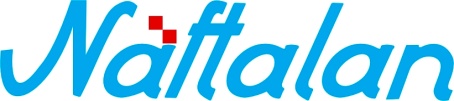 specijalna bolnica za medicinsku rehabilitaciju10310 Ivanić-Grad, Omladinska 23a, HRVATSKA, p.p. 47                      Tel.: ++385 1 2834 555, Fax.: ++385 1 2881 481,                                        www.naftalan.hr, e-mail: naftalan@naftalan.hrMB: 3186342, OIB: 43511228502IBAN: HR702360000-1101716186Red. br.P O K A Z A T E L J IP O K A Z A T E L J II. - XII. 2021.I.- XII. 2022.01123I.  PRIHODI - PRIMICII.  PRIHODI - PRIMICI1Prihodi od HZZO Prihodi od HZZO 17.728.29823.250.397- proračuni bolnica13.809.45418.460.248- dopunsko zdravstveno osiguranje3.682.6184.500.274- ugovor za primarnu zdravstvenu zaštitu00- za usluge izvan ugovorenog limita 1)188.959185.185- na osnovi ozljeda na radu i prof. bolesti47.267104.6902Prihodi od pruženih usluga drugim zdravstvenim ustanovamaPrihodi od pruženih usluga drugim zdravstvenim ustanovama003Prihodi od proračuna (središnji i lokalni)Prihodi od proračuna (središnji i lokalni)7.714.8278.316.2714Prihodi od ostalih korisnikaPrihodi od ostalih korisnika6.056.7148.086.7825Prihodi od participacijePrihodi od participacije26.22035.2066Prihodi od EU projekataPrihodi od EU projekata311.76407Ostali i izvanredni prihodi Ostali i izvanredni prihodi 733.2981.555.7428Primici od financijske imovine i zaduženjaPrimici od financijske imovine i zaduženja046.305UKUPNI PRIHODI I PRIMICI (1 - 8)UKUPNI PRIHODI I PRIMICI (1 - 8)32.571.12141.290.703II. RASHODI - IZDACIII. RASHODI - IZDACI1Lijekovi  Lijekovi  95.311133.8032Potrošni medicinski materijalPotrošni medicinski materijal315.754286.0723Krv i krvni pripravciKrv i krvni pripravci004Živežne namirniceŽivežne namirnice881.6791.262.2505Medicinski plinoviMedicinski plinovi006Materijal za održavanje čistoćeMaterijal za održavanje čistoće62.29586.0467Uredski materijalUredski materijal126.633170.3288Ostali razni materijalOstali razni materijal918.9911.399.9829Utrošena energijaUtrošena energija2.241.1293.605.57710Ugrađeni rezervni dijeloviUgrađeni rezervni dijelovi108.282150.43511Poštanski izdaciPoštanski izdaci163.547181.49812Tekuće i investicijsko održavanjeTekuće i investicijsko održavanje1.962.9982.023.83613Izdaci za usluge drugih zdravstvenih ustanovaIzdaci za usluge drugih zdravstvenih ustanova87.22093.86014Ostali izdaciOstali izdaci3.733.9684.064.246Materijalni rashodi (1 - 14)Materijalni rashodi (1 - 14)10.697.80713.457.93315Bruto plaćeBruto plaće15.106.74317.125.38416Ostali rashodi za zaposlene 2)Ostali rashodi za zaposlene 2)689.590764.49217Doprinosi na plaćeDoprinosi na plaće2.195.7162.409.84418Izdaci za prijevoz zaposlenikaIzdaci za prijevoz zaposlenika667.504823.71019Ostali materijalni rashodi za zaposlenike 3)Ostali materijalni rashodi za zaposlenike 3)76.359102.974Ukupni rashodi za zaposlene (15- 19)Ukupni rashodi za zaposlene (15- 19)18.735.91221.226.40420Financijski rashodiFinancijski rashodi641.762631.60821Izdaci za kapitalna ulaganjaIzdaci za kapitalna ulaganja2.699.7501.414.65522Izdaci vezani za EU projekteIzdaci vezani za EU projekte254.538023Ostali i izvanredni izdaciOstali i izvanredni izdaci0024Izdaci za financijsku imovinu i otplate zajmovaIzdaci za financijsku imovinu i otplate zajmova1.696.9702.545.45525Nabavna vrijednost prodane robeNabavna vrijednost prodane robe00UKUPNI RASHODI I IZDACI (1 - 25)UKUPNI RASHODI I IZDACI (1 - 25)34.726.73939.276.055Višak prihoda i primitakaVišak prihoda i primitaka02.014.648Manjak prihoda i primitakaManjak prihoda i primitaka2.155.6180Višak prihoda ih prethodnih godinaVišak prihoda ih prethodnih godina00Manjak prihoda iz prethodnih godinaManjak prihoda iz prethodnih godina3.192.4145.348.033Korigirani višak prihodaKorigirani višak prihoda00Korigirani manjak prihodaKorigirani manjak prihoda5.348.0323.333.385Naziv Iznos u knStruktura %Prihod od HZZO (osnovno i dopunsko osiguranje)23.250.39756,31Prihod od Zagrebačke županije8.316.27120,14Ostali prihodi (tržište i ostalo izvori)9.677.73023,44Primici od financijske imovine i zaduženja46.3050,11UKUPNO PRIHODI I PRIMICI:41.290.703100,00Iznos u knDecentralizirana sredstva:Usluge tekućeg i investicijskog održavanjaNabava nefinancijske imovineOtplate kreditaDecentralizirana sredstva:Usluge tekućeg i investicijskog održavanjaNabava nefinancijske imovineOtplate kredita1.131.416Decentralizirana sredstva:Usluge tekućeg i investicijskog održavanjaNabava nefinancijske imovineOtplate kredita1.190.186Decentralizirana sredstva:Usluge tekućeg i investicijskog održavanjaNabava nefinancijske imovineOtplate kredita2.000.000Prevencija melanoma kože16.246Financijska pomoć za nabavku zaštitne opreme i dezinfekcijskih sredstava128.423Pokriće gubitka nastalog u redovnom poslovanju ustanove3.850.000Decentralizirana sredstvaUredska oprema i namještaj46.375Oprema za održavanje i zaštitu56.925Medicinska i laboratorijska oprema178.088Uređaji, strojevi i oprema za ostale namjene203.019Dodatna ulaganja na građevinskim objektima623.327Licence52.452Računala i računalna oprema30.000Komunikacijska oprema0UKUPNO:1.190.186OBVEZEOBVEZEOBVEZEOBVEZEOBVEZEOBVEZEOBVEZEOBVEZEOBVEZEOBVEZEOBVEZERB.BR.OBVEZE NA DANUKUPNE OBVEZEUKUPNODOSPJELE OBVEZEDOSPJELE OBVEZE PREKO 60 DANA1.31.12.2016.2.631.41602.31.12.2017.4.725.50803.31.12.2018.19.581.25504.31.12.2019.36.008.85705.31.12.2020.35.558.8011.536.4931.536.4936.31.12.2021.34.519.6002.226.407953.5867.31.12.2022.29.650.5231.287.430546.894O P I SPotraživanja na dan 31.12.2022.Ukupno dospjela potraživanjaDospjelo do 60 danaDospjelo od 61 do 90 danaDospjelo od 91 do 120 danaDospjelo od 121 do 150 danaDospjelo od 151 do 180 danaDospjelo od 181 do 365 danaDospjelo od 366 do 730 danaDospjelo preko 730 danaKoliko dana kasni najstarije dospjelo potraživanje (u danima)01234567891011Potraživanja od HZZO-a na osnovi pružanja zdravstvene zaštite00Potraživanja od HZZO-a temeljem ugovora za usluge pružene izvan ugovorenog limita*42.2090Potraživanja od dopunskog zdravstvenog osiguranja 393.2630Potraživanja na osnovi ozljeda na radu i profesionalne bolesti 20.2050Potraživanja od drugih zdravstvenih ustanova24.8230Ostala potraživanja709.01530.51712.0643.765209.2332.0753.3601.242UKUPNO:1.189.51530.51712.0643.76500209.2332.0753.3601.242BROJ RADNIKABROJ RADNIKABROJ RADNIKAIzvorište podataka: Kadrovska evidencija ustanoveKRATKOROČNA IMOVINAAOPOPISI. - XII. 2022.632NAPLAĆENI PRIHODI I PRIMICI41.290.703,31633UKUPNI RASHODI I IZDACI39.276.055,56634VIŠAK PRIHODA I PRIMITAKA2.014.647,75635MANJAK PRIHODA I PRIMITAKA0637MANJAK PRIHODA I PRIMITAKA PRENESENI5.348.033,08639MANJAK PRIHODA I PRIMITAKA ZA POKRIĆE U SLJEDEĆEM RAZDOBLJU3.333.385,33